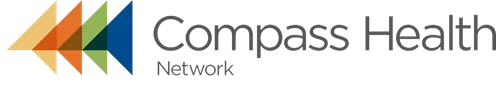 Bienvenido¡Estamos aquí para ayudar! Para poder asistirle mejor, le pedimos encarecidamente que responda las siguientes preguntas, junto a los otros cuestionarios en este paquete.  Apellido:                    Nombre:                           2ºNombre:  :                        Alias:                        (apodo/nombre anterior) Fecha en que completa el documento:                  Número de seguro social del cliente:                      Fecha de nacimiento del cliente:           Género de nacimiento (Asignado al nacer): ☐Femenino ☐ Masculino Género actual: ☐Femenino ☐ Masculino ☐No diferenciado Género que lo identifica: (no se requiere para pacientes menores de 18) ☐ Femenino☐ Masculino☐ Femenino a Masculino (FTM)/Hombre transgénico/Hombre Trans☐ Masculino a Femenino (MTF)/Mujer Transgénica/Mujer Trans☐ Género Queer, ni exclusivamente masculino ni exclusivamente femenino ☐ Genero Adicional u otra categoría, por favor especificar:                          ☐ Prefiere no contestarOrientación sexual: (no se requiere para pacientes menores de 18) ☐ Heterosexual☐ Bisexual☐ Lesbiana, gay u homosexual☐ Algo diferente, por favor, describa.                          ☐ No Sé (el paciente no sabe cuál es su orientación sexual) ☐ Prefiere no contestarPronombre de preferencia: ☐ Ella, Su, Sus☐ El, Su, Sus☐ Otro☐ Ellos, Ellos, Sus☐ Ze, Hir☐ Se preguntó, pero es desconocido☐ Prefiere no contestarDirección del cliente:                               Ciudad, estado, código postal:                          Estado marital:                            Idioma de preferencia:                          Fumador:  ☐Si		 ☐ No Número telefónico de casa del cliente:                      Número celular del cliente:                                           Dirección correo electrónico del cliente:                                                                 Método de contacto de preferencia:  ☐Casa ☐Celular ☐ Correo Electrónico   Notificaciones para recordatorios automatizados de citas: (escoja sólo uno) ☐ Correo electrónico ☐ SMS (Mensaje de texto) ☐ Recordatorios de Voz ☐ Ninguno  Seguro de salud:                           (Provea la tarjeta de seguro al personal de registración central.) Seguro dental:                           (Provea la tarjeta de seguro al personal de registración central.) Nombre contacto de emergencia:                                                                        Número telefónico:                                                                         Relación del contacto de emergencia con el cliente:                                                              Nombre del guardián (si usted no es su propio guardián):                                                               Relación del guardián con el paciente:                                                               Número telefónico del guardián:                                                             Dirección del guardián:                                                              Estado de vivienda:   ☐ No Indigente ☐ Albergue para indigentes ☐ Allegado (vive con otros, “duerme en sofá”) ☐ Vivienda de transición (unidad pequeña por donde personas pasan después del albergue) ☐ Calle (vive en la calle, vehículo, a la intemperie o en un campamento)  ☐ Otro (reside en un hotel/motel) Estatus de trabajador migratorio:   ☐ Migratorio ☐ No es granjero  ☐ Trabajador temporario de agricultura o dependiente Berrera de idioma: ☐No ☐Si Raza: (marque todas las que correspondan) ☐ India-americana o nativo de Alaska 		 Guamaniana o Chamorro		☐ Otras islas del Pacífico  ☐ India asiática 				☐ Japonesa				 Samoana☐ Negra o afroamericana			 Coreana				 Vietnamita China					☐ Nativa hawaiana   			☐ Blanca 	☐ Filipina					☐ Otra asiática				☐ Sin Reportar/Declina Reportar Etnicidad:  ☐ Cubana☐ Mexicana, mexicana americana, chicano/a☐ Puertorriqueña ☐ Otro origen hispano, latino/a o español☐ No hispano o latino/a ☐ Declina especificar Condición de veterano:  ☐No ☐ Si Jefe de familia ☐ Sí mismo(a) Si no lo es usted el paciente, cuál es su relación con el paciente:                                                     Nombre del jefe de Familia:                                                     Fecha de nacimiento del jefe de familia:                           Género de nacimiento del jefe de familia:                                            Dirección del jefe de familia:                           Ciudad, estado, código postal:                      Número telefónico:                                                    Número de Personas en el Núcleo Familiar:                            Rango de Ingreso Anual:  ☐ $0 - $13,590 ☐ $13,591 - $18,310 ☐ $18,311 - $23,030 ☐ $23,031 - $27,750 ☐ $27,751 - $32,470 ☐ $32,471 - $37,190 ☐ $37,191 - $41,910 ☐ $41,911 - $46,630 ☐ $46,631 & más ¿Como fue usted referido a Compass Health Network?  Plan de Marketing: ☐ Agencia ☐ Letrero ☐ Amigo o Familiar ☐ Internet  ☐ Periódico ☐ Otro Proveedor Médico ☐ Radio  ☐ TV 	  ☐ Otro:                                                      